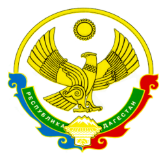 РЕСПУБЛИКИ ДАГЕСТАНМУНИЦИПАЛЬНОЕ КАЗЕННОЕ ОБЩЕОБРАЗОВАТЕЛЬНОЕ УЧРЕЖДЕНИЕ«НОВОКУЛИНСКАЯ СРЕДНЯЯ ОБЩЕОБРАЗОВАТЕЛЬНАЯ ШКОЛА №1» УПРАВЛЕНИЕ ОБРАЗОВАНИЯ  МО «НОВОЛАКСКИЙ РАЙОН»МКОУ «Новокулинская СОШ №1»368162 с. Новокули                                     тел.: 8988 695 5267              e-mail: novokulinscay1@mail.ruИНН - 0524005180                                                                                                                  КПП - 0524011001Приказ26.08.2020                                                                                                        № 19 «Об организации горячего  питания учащимся школы с 1 по 4-го классовна 2020-2021 учебный год»         Во исполнении приказа по УО «Новолакский район» «Об организации питания обучающихся в муниципальных ОУ 2019-2020 учебного года» ПРИКАЗЫВАЮ:        1. Обеспечить с 1 сентября 2020 года по 31 мая 2021 года бесплатным одноразовым горячим питанием учащихся 1-4 классов в количестве   81          учеников.      2. Не допускать случаев использования средств, предназначенных для выплат компенсаций на питание, не по прямому назначению.      3. Назначить ответственным за прием и сдачи продуктов питания на завхоза школы Рамазанову Зухру Гасановну     4. Назначить ответственным за организацию питания учащихся, контроль за правильностью составления меню Махмудову Т.М. – педагог - организатор.     5. Утвердить положение «Об организации горячего питания в школе». (Приложение 1)     6. Контроль за полным и рациональным использованием средств, выделенным на питание учащихся, а также за выполнением данного приказа оставляю за собой.                                                               Директор школы    ________        Султанова Р.К.С приказом ознакомлены:Рамазанова З.Г.Махмудова Т.М.